ANNUAL PARISH MEETING 2023 6-7pm The Severn Centre, Highley, WV16 6JG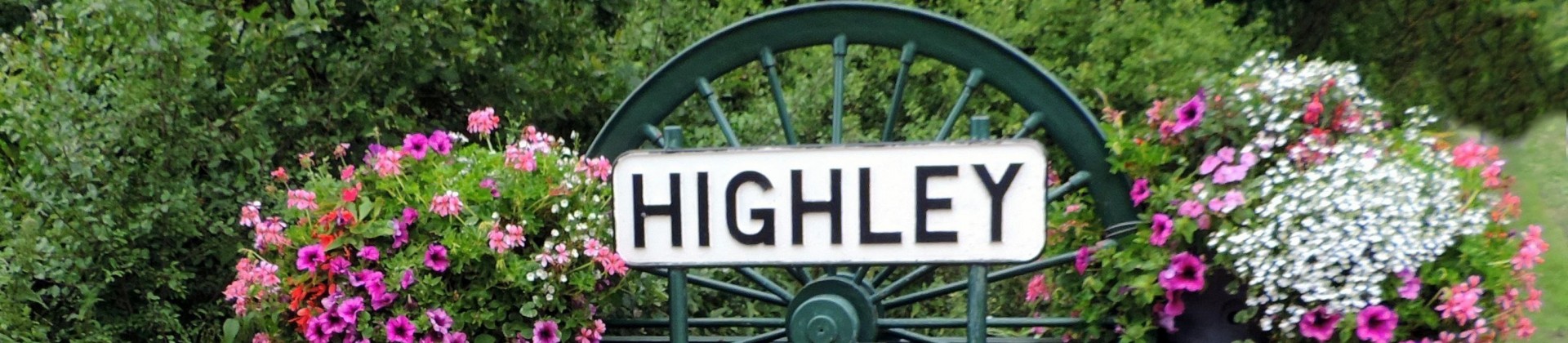 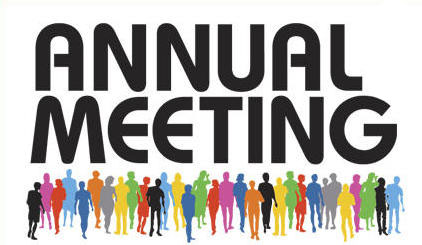 Highley Parish Council TUESDAY 2nd MAY 6-7pm will be held at The Severn Centre, Highley. Agenda as follows:Apologies for absence Minutes from 2022Peter Vinall, Chairmans Report from Highley Parish CouncilEdward Andrews from Severn Valley Country Park Eileen Moore- from Highley CompanionsLisa Delmar- from The ShedEmma Aspin (Carter)- Highley Community Project 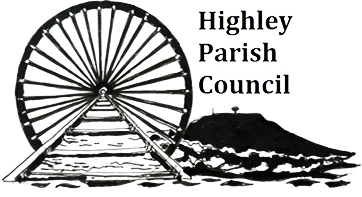 Highley parish councilHighley Parish Council Office, The Severn Centre, Highley, WV16 6JG07496821159 |clerk@highleyparish.co.uk | www.highleyparish.co.uk